IRFAN QURESHIexecutive housekeeper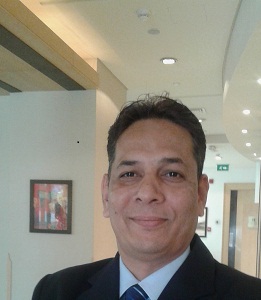 KEY STRENGHTS:Excellent Leadership  Oral/written Communication Interpersonal skills Thrives in both Independent and Collaborative work Environments. Zestful with highly Evolved communicationConsultative and Relationship Management skills. Highly reliableCan be counted to complete Assigned tasks with minimal Supervisionto get the job done:& work effectively with Multiculture people.To work in a competitive and challenging environment to make the best use of my abilities for the growth and development of a progressive organization.                         WORK EXPERIENCEsDec  2018 to till Executive Housekeeper Holiday inn Izdihar ( An IHG Hotel).Oversee Housekeeping Operation.Mar 2013– Aug 2018Executive Housekeeper  / Laundry.Holiday inn Olaya (An IHG Hotel), KSA.Oversee housekeeping operations Oversee Laundry Operations Supervise, train, and coach employees to provide a first class, service oriented arrival and departure experience. Ensure compliance of all hotel service standards and established procedures.  Coordinate and manage all guest requests seamlessly and professionally. Support the cultural experience of hotel guests and patrons. Respond to emergency situations. Schedule and visually monitor staff performance according to hotel standards.As an Executive Housekeeper, I am fully responsible for overseeing all housekeeping/Laundry operations to deliver an excellent Guest and Member experience. As An Executive Housekeeper I would also be required to evaluate guest satisfaction and set department targets and objectives.Making the Plans of the work for the housekeeping department and distributes assignments accordingly.Good understanding of the property management soft wares (E.g.: Opera, Micros,  Triton H.K Appliction).Sep 2011 –Feb 2013Executive Housekeeper: Sarovar Hotels & Resort Hyderabad. India.Responsibility for cleanliness, orderliness and appearance of the entire Hotel.Development and implementation Housekeeping systems and procedures.Assisting Purchase department in selecting suppliers for items related to Housekeeping.Oct 2008-Sep 2011Asst-HousekeeperAmogh-Hotels,Hyderabad,India.Checking quality of house-cleaning in guestrooms with particular attention to suites, VIP Guests; supervising as well as ensuring that all services offered by the housekeeping are carried out with utmost efficiency and courtesyInspecting the public areas, rooms and the entire hotel premises for its up-keep and maintenanceAscertaining the availability of stocks for all supplies, inventoried items and making certain that the place of work is adequately equipped.Jun 2006- Aug 2008Asst-Housekeeper (Dept-Head).Ramada Al-Kiblah, Wyndham WorldWide, KSA. Carrying out monthly inventory checks on all operating equipment and supplies/linen; coordinating with the front office as well as other related departments for daily operations; indenting and distributing all the guestroom supplies through proper procedure, thereby ensuring minimum wastage .Oct 2002-Sep 2005Housekeeping SupervisorAdmiral Plaza hotel, Dubai, UAE.Responsible of the floor assigned. Responsible for the smooth operations.Handle Telephone Massages of Guests and prompt compliance of the orders.Handling of the lost and found procedures and all enquiries.Preparation of the room discrepancy list for Front office.Good understanding of the property management soft wares (E.g.: Opera, Portal,  Fidelio etc.)Updating the Housekeeping data board with information like VIP in-house, Today's  Occupancy Percentage, arrivals, departures,to do lists.Nov 1999 - apr 2002Housekeeping Coordinator Hilton Hotel Madina, KSA.Oct 1998-jan 1999Housekeeping SupervisorHotel Green Park, Hyderabad, India.Jna 1996-Oct 1998Trainee SupervisorThe Golkonda Hotel, Hyderabad, India.EDUCATION1992 – 1994Intermediate.1995-1996Diploma in Hotel management.PRE-OPENNING  EXPERIENCEHilton Hotel Ells Compass SuiteRoyal continental SuitesPRESONEL INFORMATION:Father’s Name:      Tayyeb QureshiDate of Birth:          14-06-1975Marital status:        MarriedNationality:              IndianCell number:            +966-594589060Email:                       irfan996Yahoo.co.inSkype I D :               Irfan.qureshi98References :Available on request.